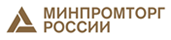 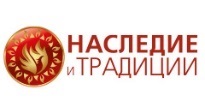 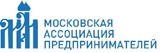 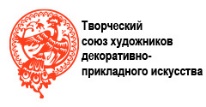 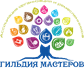 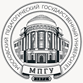 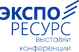 Пресс-релиз Мода на традиции - наш девиз!  III Всероссийская выставка-ярмарка народных мастеров, художников и дизайнеров «РусАртСтиль» пройдет с 11 по 13 декабря 2020 г. в самом центре Москвы на  центральной выставочной площадке – «Гостиный Двор» (г. Москва, ул. Ильинка, д. 4). Это культурное мероприятие станет модным арт – событием, популяризирующим как традиционные аутентичные изделия народных художественных промыслов и ремесел, так и современные авторские работы молодых мастеров.Проект проходит при поддержке Межрегиональной общественной организации «Творческий союз художников декоративно-прикладного искусства», Ассоциации организаций народных художественных промыслов, ремесленников и художников «Наследие и Традиции», Ассоциации организаций и ремесленников «Гильдия декоративно-прикладного и народного творчества».Выставка «РусАртСтиль» включена в перечень конгрессно-выставочных мероприятий, проводимых при поддержке Министерства промышленности и торговли РФ.Участниками выставки станут более 400 малых предприятий и объединений, мастеров, ремесленников, художников и дизайнеров из 30 регионов России.Выставочную тематику представят следующие направления: народные художественные промыслы, декоративно-прикладное и арт – искусство; предметы интерьера и декора; авторская керамика и фарфор; лаковая миниатюра; эмальерное искусство; художественная обработка стекла, металла, камня; резьба по дереву и кости; живопись; ювелирные изделия и бижутерия; авторская, дизайнерская, этническая одежда и аксессуары.Ведущие предприятия народных промыслов, мастера, художники представят свои лучшие работы, а также новые коллекции изделий, разнообразные новинки к новому году.Мастера по стеклу объединятся в специализированном проекте «Про стекло», а модельеры и дизайнеры презентуют новые зимние коллекции одежды и аксессуаров.Известный российский художник Владимир Пронин, являющийся ярким представителем нового русского авангарда и основателем «орнаментального неосимволизма», познакомит гостей со своей выставкой «Новые краски России».В рамках деловой программы состоится презентация социально-ориентированного образовательного проекта, направленного на сохранение народных традиций, укрепление русской идентичности, включающий инклюзивное образование следующих групп населения: люди с ограниченными возможностями; мамы, находящиеся в декретном отпуске; поколение «серебряного возраста»- люди пенсионного и предпенсионного возраста.Посетители увидят выставочную коллекцию «Традиционная игрушка народов Мира».Среди участников выставки состоится творческий конкурс по номинациям: «Лучезарный ангел», «Креативный подарок».Каждый день выставки — ярмарки будет наполнен удивительными открытиями!Посетители выставки примут участие в творческих встречах и в более 200 мастер-классах. Мастерская «Фабрика Новогодних подарок» поможет воплотить  Ваши идеи ,где каждый  желающий сможет  сделать   новогодний подарок своими руками.На главной сцене запланирована развлекательная программа с участием профессиональных артистов и творческих коллективов. Гости увидят свыше 40 показов и дефиле новых авторских, дизайнерских  коллекций одежды и аксессуаров от дизайнеров, художников-модельеров и студенческой молодежи.Для посетителей подготовлена лотерея с призами от партнеров и участников выставки. Специальный приз - «Преображение образа», а фотографы проведут новогоднюю фотосессию в креативной фото зоне.Совместно с выставкой «РусАртСтиль» пройдет Всероссийская выставка декоративно-прикладного искусства и ремесел «Наследие и традиции», состоится открытый конкурс современного искусства «Таланты России», Чемпионат России по огранке камней, конкурс лучших художников ДПИ «Золотые руки России», мастер-классы, круглые столы и многое другое.Проект РусАртСтиль – это встречи покупателей и производителей со всей России, которых объединяет любовь к изделиям ручной работы, к уютным предметам быта и интерьера, к этнической и модной одежде, сделанной с душой!«РусАртСтиль» в Гостином дворе – это настоящие событие со множеством положительных эмоций, полезных приобретений и интересных идей!Это место притяжения москвичей и гостей столицы в предновогодние праздничные дниМЕСТО ПРОВЕДЕНИЯ:г. Москва, ВК «Гостиный Двор»,ул. Ильинка,д.4 схема  и подробная программа  на сайте www.expo-resurs.ruВремя работы:11 -12 декабря  11:00-20:0013 декабря        11:00-19:00Вход на выставку свободный            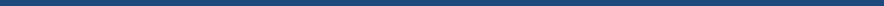 ОРГАНИЗАТОР:ООО «Экспоресурс Выставки и Конференции»тел:  + 7 925-278-54-37; +7 916 130- 53- 22 ; +7 985 051 64 01#РусАртСтильe-mail:exporesurs@yandex.ru  info.exporesurs@mail.ru                                                                                                                www.expo-resurs.ruМы в cоц.сетях: @rusartstyle   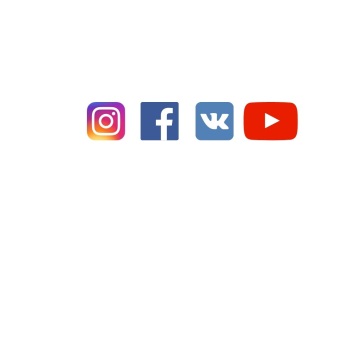 